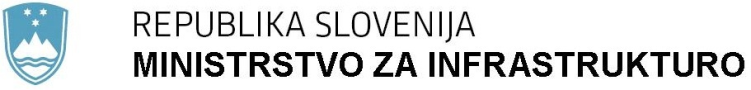      Langusova ulica 4, 1535 Ljubljana	T: 01 478 80 00	F: 01 478 81 39 	E: gp.mzi@gov.si	www.mzi.gov.siPRILOGE:Priloga 1 (spremni dopis – 1. del) – predlog sklepa Vlade Republike Slovenije,Priloga 2 (spremni dopis – 2. del) – podatki o izvedbi notranjih postopkov pred odločitvijo na seji vlade s priloženimi mnenji,Priloga 3 (jedro gradiva) – Predlog Zakona o spremembah Zakona voznikih (ZVoz-1C), skrajšani postopek.PRILOGA 1 (spremni dopis – 1. del) – predlog sklepa Vlade Republike SlovenijePREDLOG SKLEPA VLADE REPUBLIKE SLOVENIJEVLADA REPUBLIKE SLOVENIJEŠtevilka:Ljubljana, dneNa podlagi drugega odstavka 2. člena Zakona o Vladi Republike Slovenije (Uradni list RS, št. 24/05 – uradno prečiščeno besedilo, 109/08, 38/10 – ZUKN, 8/12, 21/13, 47/13 – ZDU-1G, 65/14 in 55/17) je Vlada Republike Slovenije na svoji … seji dne … sprejela sklep:SKLEP»Vlada Republike Slovenije je določila besedilo Predloga Zakona o spremembah Zakona o voznikih (ZVoz-1C) in ga predloži Državnemu zboru Republike Slovenije v obravnavo po skrajšanem postopku.«                                                                                       Dr. Božo Predalič                                                                                       generalni sekretarPriloga:predlog Zakona o spremembah Zakona o voznikih (ZVoz-1C) Sklep prejmejo:Državni zbor Republike Slovenije,Ministrstvo za infrastrukturo,Ministrstvo za javno upravo,Služba Vlade Republike Slovenije za zakonodajo.Številka: 007-214/2020/21-026121708Številka: 007-214/2020/21-026121708Ljubljana, 3. 7. 2020Ljubljana, 3. 7. 2020EVA 2020-2430-0005EVA 2020-2430-0005GENERALNI SEKRETARIAT VLADE REPUBLIKE SLOVENIJEGp.gs@gov.siGENERALNI SEKRETARIAT VLADE REPUBLIKE SLOVENIJEGp.gs@gov.siZADEVA: NOVO GRADIVO ŠT. 2 – Predlog Zakona o spremembah Zakona o voznikih (ZVoz-1C), skrajšani postopek – predlog za obravnavoZADEVA: NOVO GRADIVO ŠT. 2 – Predlog Zakona o spremembah Zakona o voznikih (ZVoz-1C), skrajšani postopek – predlog za obravnavoZADEVA: NOVO GRADIVO ŠT. 2 – Predlog Zakona o spremembah Zakona o voznikih (ZVoz-1C), skrajšani postopek – predlog za obravnavoZADEVA: NOVO GRADIVO ŠT. 2 – Predlog Zakona o spremembah Zakona o voznikih (ZVoz-1C), skrajšani postopek – predlog za obravnavo1. Predlog sklepov vlade:1. Predlog sklepov vlade:1. Predlog sklepov vlade:1. Predlog sklepov vlade:Na podlagi drugega odstavka 2. člena Zakona o Vladi Republike Slovenije (Uradni list RS, št. 24/05 – uradno prečiščeno besedilo, 109/08, 38/10 – ZUKN, 8/12, 21/13, 47/13 – ZDU-1G, 65/14 in 55/17) je Vlada Republike Slovenije na svoji … seji dne … sprejela sklep:SKLEP»Vlada Republike Slovenije je določila besedilo Predloga Zakona o spremembah Zakona o voznikih (ZVoz-1C) in ga predloži Državnemu zboru Republike Slovenije v obravnavo po skrajšanem postopku.«                                                                                       Dr. Božo Predalič                                                                                       generalni sekretarPriloga:predlog Zakona o spremembah Zakona o voznikih (ZVoz-1C) Sklep prejmejo:Državni zbor Republike Slovenije,Ministrstvo za infrastrukturo,Ministrstvo za javno upravo,Služba Vlade Republike Slovenije za zakonodajo.Na podlagi drugega odstavka 2. člena Zakona o Vladi Republike Slovenije (Uradni list RS, št. 24/05 – uradno prečiščeno besedilo, 109/08, 38/10 – ZUKN, 8/12, 21/13, 47/13 – ZDU-1G, 65/14 in 55/17) je Vlada Republike Slovenije na svoji … seji dne … sprejela sklep:SKLEP»Vlada Republike Slovenije je določila besedilo Predloga Zakona o spremembah Zakona o voznikih (ZVoz-1C) in ga predloži Državnemu zboru Republike Slovenije v obravnavo po skrajšanem postopku.«                                                                                       Dr. Božo Predalič                                                                                       generalni sekretarPriloga:predlog Zakona o spremembah Zakona o voznikih (ZVoz-1C) Sklep prejmejo:Državni zbor Republike Slovenije,Ministrstvo za infrastrukturo,Ministrstvo za javno upravo,Služba Vlade Republike Slovenije za zakonodajo.Na podlagi drugega odstavka 2. člena Zakona o Vladi Republike Slovenije (Uradni list RS, št. 24/05 – uradno prečiščeno besedilo, 109/08, 38/10 – ZUKN, 8/12, 21/13, 47/13 – ZDU-1G, 65/14 in 55/17) je Vlada Republike Slovenije na svoji … seji dne … sprejela sklep:SKLEP»Vlada Republike Slovenije je določila besedilo Predloga Zakona o spremembah Zakona o voznikih (ZVoz-1C) in ga predloži Državnemu zboru Republike Slovenije v obravnavo po skrajšanem postopku.«                                                                                       Dr. Božo Predalič                                                                                       generalni sekretarPriloga:predlog Zakona o spremembah Zakona o voznikih (ZVoz-1C) Sklep prejmejo:Državni zbor Republike Slovenije,Ministrstvo za infrastrukturo,Ministrstvo za javno upravo,Služba Vlade Republike Slovenije za zakonodajo.Na podlagi drugega odstavka 2. člena Zakona o Vladi Republike Slovenije (Uradni list RS, št. 24/05 – uradno prečiščeno besedilo, 109/08, 38/10 – ZUKN, 8/12, 21/13, 47/13 – ZDU-1G, 65/14 in 55/17) je Vlada Republike Slovenije na svoji … seji dne … sprejela sklep:SKLEP»Vlada Republike Slovenije je določila besedilo Predloga Zakona o spremembah Zakona o voznikih (ZVoz-1C) in ga predloži Državnemu zboru Republike Slovenije v obravnavo po skrajšanem postopku.«                                                                                       Dr. Božo Predalič                                                                                       generalni sekretarPriloga:predlog Zakona o spremembah Zakona o voznikih (ZVoz-1C) Sklep prejmejo:Državni zbor Republike Slovenije,Ministrstvo za infrastrukturo,Ministrstvo za javno upravo,Služba Vlade Republike Slovenije za zakonodajo.2. Predlog za obravnavo predloga zakona po nujnem ali skrajšanem postopku v državnem zboru z obrazložitvijo razlogov:2. Predlog za obravnavo predloga zakona po nujnem ali skrajšanem postopku v državnem zboru z obrazložitvijo razlogov:2. Predlog za obravnavo predloga zakona po nujnem ali skrajšanem postopku v državnem zboru z obrazložitvijo razlogov:2. Predlog za obravnavo predloga zakona po nujnem ali skrajšanem postopku v državnem zboru z obrazložitvijo razlogov:Skladno s tretjo alinejo prvega odstavka 142. člena Poslovnika državnega zbora (Uradni list RS, št. 92/07 – uradno prečiščeno besedilo, 105/10, 80/13, 38/17 in 46/20) se predlaga, da se predlog Zakona o spremembah Zakona o voznikih obravnava po skrajšanem postopku, saj gre za manj zahtevne uskladitve Zakona o voznikih s pravom Evropske unije.Skladno s tretjo alinejo prvega odstavka 142. člena Poslovnika državnega zbora (Uradni list RS, št. 92/07 – uradno prečiščeno besedilo, 105/10, 80/13, 38/17 in 46/20) se predlaga, da se predlog Zakona o spremembah Zakona o voznikih obravnava po skrajšanem postopku, saj gre za manj zahtevne uskladitve Zakona o voznikih s pravom Evropske unije.Skladno s tretjo alinejo prvega odstavka 142. člena Poslovnika državnega zbora (Uradni list RS, št. 92/07 – uradno prečiščeno besedilo, 105/10, 80/13, 38/17 in 46/20) se predlaga, da se predlog Zakona o spremembah Zakona o voznikih obravnava po skrajšanem postopku, saj gre za manj zahtevne uskladitve Zakona o voznikih s pravom Evropske unije.Skladno s tretjo alinejo prvega odstavka 142. člena Poslovnika državnega zbora (Uradni list RS, št. 92/07 – uradno prečiščeno besedilo, 105/10, 80/13, 38/17 in 46/20) se predlaga, da se predlog Zakona o spremembah Zakona o voznikih obravnava po skrajšanem postopku, saj gre za manj zahtevne uskladitve Zakona o voznikih s pravom Evropske unije.3.a Osebe, odgovorne za strokovno pripravo in usklajenost gradiva:3.a Osebe, odgovorne za strokovno pripravo in usklajenost gradiva:3.a Osebe, odgovorne za strokovno pripravo in usklajenost gradiva:3.a Osebe, odgovorne za strokovno pripravo in usklajenost gradiva:Monika Pintar Mesarič, v. d. generalne direktorice Direktorata za kopenski promet, Ministrstvo za infrastrukturo,mag. Andreja Knez, p. p. vodja Sektorja za ceste in cestni promet, Direktorat za kopenski promet, Ministrstvo za infrastrukturo,Brigita Miklavc, sekretarka, Sektor za ceste in cestni promet, Direktorat za kopenski promet, Ministrstvo za infrastrukturo.Monika Pintar Mesarič, v. d. generalne direktorice Direktorata za kopenski promet, Ministrstvo za infrastrukturo,mag. Andreja Knez, p. p. vodja Sektorja za ceste in cestni promet, Direktorat za kopenski promet, Ministrstvo za infrastrukturo,Brigita Miklavc, sekretarka, Sektor za ceste in cestni promet, Direktorat za kopenski promet, Ministrstvo za infrastrukturo.Monika Pintar Mesarič, v. d. generalne direktorice Direktorata za kopenski promet, Ministrstvo za infrastrukturo,mag. Andreja Knez, p. p. vodja Sektorja za ceste in cestni promet, Direktorat za kopenski promet, Ministrstvo za infrastrukturo,Brigita Miklavc, sekretarka, Sektor za ceste in cestni promet, Direktorat za kopenski promet, Ministrstvo za infrastrukturo.Monika Pintar Mesarič, v. d. generalne direktorice Direktorata za kopenski promet, Ministrstvo za infrastrukturo,mag. Andreja Knez, p. p. vodja Sektorja za ceste in cestni promet, Direktorat za kopenski promet, Ministrstvo za infrastrukturo,Brigita Miklavc, sekretarka, Sektor za ceste in cestni promet, Direktorat za kopenski promet, Ministrstvo za infrastrukturo.3.b Zunanji strokovnjaki, ki so sodelovali pri pripravi dela ali celotnega gradiva:3.b Zunanji strokovnjaki, ki so sodelovali pri pripravi dela ali celotnega gradiva:3.b Zunanji strokovnjaki, ki so sodelovali pri pripravi dela ali celotnega gradiva:3.b Zunanji strokovnjaki, ki so sodelovali pri pripravi dela ali celotnega gradiva:////4. Predstavniki vlade, ki bodo sodelovali pri delu državnega zbora:4. Predstavniki vlade, ki bodo sodelovali pri delu državnega zbora:4. Predstavniki vlade, ki bodo sodelovali pri delu državnega zbora:4. Predstavniki vlade, ki bodo sodelovali pri delu državnega zbora:Jernej Vrtovec, minister, Ministrstvo za infrastrukturo,Aleš Mihelič , državni sekretar, Ministrstvo za infrastrukturo,Blaž Košorok, državni sekretar, Ministrstvo za infrastrukturo,Monika Pintar Mesarič, v. d. generalne direktorice Direktorata za kopenski promet, Ministrstvo za infrastrukturo,mag. Andreja Knez, p. p. vodja Sektorja za ceste in cestni promet, Direktorat za kopenski promet, Ministrstvo za infrastrukturo,Brigita Miklavc, sekretarka, Sektor za ceste in cestni promet, Direktorat za kopenski promet, Ministrstvo za infrastrukturo.Jernej Vrtovec, minister, Ministrstvo za infrastrukturo,Aleš Mihelič , državni sekretar, Ministrstvo za infrastrukturo,Blaž Košorok, državni sekretar, Ministrstvo za infrastrukturo,Monika Pintar Mesarič, v. d. generalne direktorice Direktorata za kopenski promet, Ministrstvo za infrastrukturo,mag. Andreja Knez, p. p. vodja Sektorja za ceste in cestni promet, Direktorat za kopenski promet, Ministrstvo za infrastrukturo,Brigita Miklavc, sekretarka, Sektor za ceste in cestni promet, Direktorat za kopenski promet, Ministrstvo za infrastrukturo.Jernej Vrtovec, minister, Ministrstvo za infrastrukturo,Aleš Mihelič , državni sekretar, Ministrstvo za infrastrukturo,Blaž Košorok, državni sekretar, Ministrstvo za infrastrukturo,Monika Pintar Mesarič, v. d. generalne direktorice Direktorata za kopenski promet, Ministrstvo za infrastrukturo,mag. Andreja Knez, p. p. vodja Sektorja za ceste in cestni promet, Direktorat za kopenski promet, Ministrstvo za infrastrukturo,Brigita Miklavc, sekretarka, Sektor za ceste in cestni promet, Direktorat za kopenski promet, Ministrstvo za infrastrukturo.Jernej Vrtovec, minister, Ministrstvo za infrastrukturo,Aleš Mihelič , državni sekretar, Ministrstvo za infrastrukturo,Blaž Košorok, državni sekretar, Ministrstvo za infrastrukturo,Monika Pintar Mesarič, v. d. generalne direktorice Direktorata za kopenski promet, Ministrstvo za infrastrukturo,mag. Andreja Knez, p. p. vodja Sektorja za ceste in cestni promet, Direktorat za kopenski promet, Ministrstvo za infrastrukturo,Brigita Miklavc, sekretarka, Sektor za ceste in cestni promet, Direktorat za kopenski promet, Ministrstvo za infrastrukturo.5. Kratek povzetek gradiva:5. Kratek povzetek gradiva:5. Kratek povzetek gradiva:5. Kratek povzetek gradiva:S predlaganim zakonom se zagotavlja delni prenos določb Direktive 2020/612/EU (1. člen, 2. člen in prvi odstavek priloge k Direktivi 2020/612/EU), vezane na spremembo priloge II k Direktivi 2006/126/ES, ki določa minimalne zahteve za vozniški izpit.S spremembo določbe šestega odstavka 60. člena Zakona o voznikih (Uradni list RS, št. 85/16, 67/17, 21/18 – ZNOrg in 43/19) se določa, da se osebi, ki opravi praktičen del vozniškega izpita na motornem vozilu z avtomatskem menjalnikom kategorije BE, C1, C1E, C, CE, D1, D1E, D ali DE (po veljavni določbi le kategorije C, CE, D ali DE), vpis omejitve v vozniško dovoljenje ne izvede, če oseba že ima vozniško dovoljenje, pridobljeno na podlagi opravljenega praktičnega dela vozniškega izpita z motornim vozilom z ročnim menjalnikom kategorije B, BE, C1, C1E, C, CE, D1, D1E, D ali DE.Z NOVIM GRADIVOM ŠT. 1 nadomeščamo gradivo št. 007-214/2020/14-026121708 z dne 29. 6. 2020. Gradivo se v točki 1 dopolnjuje z oceno stanja, v točki 5 z dodanimi točkami 5.1, 5.2 in 5.3 ter v točki 7 s prikazom sodelovanja javnosti pri pripravi predpisa. Prav tako se gradivu prilaga MSP test.Z NOVIM GRADIVOM ŠT. 2 nadomeščamo gradivo št. 007-214/2020/19-026121708 z dne 2. 7. 2020. V gradivu se besedilo v točki 2.1 in 5.1 nadomešča s primernejšim zapisom. Prav tako se besedilo v točki 4 dopolnjuje z besedilom, da za izvajanje Zakona o spremembah Zakona o voznikih ni treba zagotoviti dodatnih finančnih sredstev v sprejetem proračunu ter dodaja nova 8. točka z naslovom »Podatek o zunanjem strokovnjaku oziroma pravni osebi, ki je sodelovala pri pripravi predloga zakona, in znesku plačila za ta namen«, zaradi česar se obstoječa točka 8 preštevilči v točko 9.S predlaganim zakonom se zagotavlja delni prenos določb Direktive 2020/612/EU (1. člen, 2. člen in prvi odstavek priloge k Direktivi 2020/612/EU), vezane na spremembo priloge II k Direktivi 2006/126/ES, ki določa minimalne zahteve za vozniški izpit.S spremembo določbe šestega odstavka 60. člena Zakona o voznikih (Uradni list RS, št. 85/16, 67/17, 21/18 – ZNOrg in 43/19) se določa, da se osebi, ki opravi praktičen del vozniškega izpita na motornem vozilu z avtomatskem menjalnikom kategorije BE, C1, C1E, C, CE, D1, D1E, D ali DE (po veljavni določbi le kategorije C, CE, D ali DE), vpis omejitve v vozniško dovoljenje ne izvede, če oseba že ima vozniško dovoljenje, pridobljeno na podlagi opravljenega praktičnega dela vozniškega izpita z motornim vozilom z ročnim menjalnikom kategorije B, BE, C1, C1E, C, CE, D1, D1E, D ali DE.Z NOVIM GRADIVOM ŠT. 1 nadomeščamo gradivo št. 007-214/2020/14-026121708 z dne 29. 6. 2020. Gradivo se v točki 1 dopolnjuje z oceno stanja, v točki 5 z dodanimi točkami 5.1, 5.2 in 5.3 ter v točki 7 s prikazom sodelovanja javnosti pri pripravi predpisa. Prav tako se gradivu prilaga MSP test.Z NOVIM GRADIVOM ŠT. 2 nadomeščamo gradivo št. 007-214/2020/19-026121708 z dne 2. 7. 2020. V gradivu se besedilo v točki 2.1 in 5.1 nadomešča s primernejšim zapisom. Prav tako se besedilo v točki 4 dopolnjuje z besedilom, da za izvajanje Zakona o spremembah Zakona o voznikih ni treba zagotoviti dodatnih finančnih sredstev v sprejetem proračunu ter dodaja nova 8. točka z naslovom »Podatek o zunanjem strokovnjaku oziroma pravni osebi, ki je sodelovala pri pripravi predloga zakona, in znesku plačila za ta namen«, zaradi česar se obstoječa točka 8 preštevilči v točko 9.S predlaganim zakonom se zagotavlja delni prenos določb Direktive 2020/612/EU (1. člen, 2. člen in prvi odstavek priloge k Direktivi 2020/612/EU), vezane na spremembo priloge II k Direktivi 2006/126/ES, ki določa minimalne zahteve za vozniški izpit.S spremembo določbe šestega odstavka 60. člena Zakona o voznikih (Uradni list RS, št. 85/16, 67/17, 21/18 – ZNOrg in 43/19) se določa, da se osebi, ki opravi praktičen del vozniškega izpita na motornem vozilu z avtomatskem menjalnikom kategorije BE, C1, C1E, C, CE, D1, D1E, D ali DE (po veljavni določbi le kategorije C, CE, D ali DE), vpis omejitve v vozniško dovoljenje ne izvede, če oseba že ima vozniško dovoljenje, pridobljeno na podlagi opravljenega praktičnega dela vozniškega izpita z motornim vozilom z ročnim menjalnikom kategorije B, BE, C1, C1E, C, CE, D1, D1E, D ali DE.Z NOVIM GRADIVOM ŠT. 1 nadomeščamo gradivo št. 007-214/2020/14-026121708 z dne 29. 6. 2020. Gradivo se v točki 1 dopolnjuje z oceno stanja, v točki 5 z dodanimi točkami 5.1, 5.2 in 5.3 ter v točki 7 s prikazom sodelovanja javnosti pri pripravi predpisa. Prav tako se gradivu prilaga MSP test.Z NOVIM GRADIVOM ŠT. 2 nadomeščamo gradivo št. 007-214/2020/19-026121708 z dne 2. 7. 2020. V gradivu se besedilo v točki 2.1 in 5.1 nadomešča s primernejšim zapisom. Prav tako se besedilo v točki 4 dopolnjuje z besedilom, da za izvajanje Zakona o spremembah Zakona o voznikih ni treba zagotoviti dodatnih finančnih sredstev v sprejetem proračunu ter dodaja nova 8. točka z naslovom »Podatek o zunanjem strokovnjaku oziroma pravni osebi, ki je sodelovala pri pripravi predloga zakona, in znesku plačila za ta namen«, zaradi česar se obstoječa točka 8 preštevilči v točko 9.S predlaganim zakonom se zagotavlja delni prenos določb Direktive 2020/612/EU (1. člen, 2. člen in prvi odstavek priloge k Direktivi 2020/612/EU), vezane na spremembo priloge II k Direktivi 2006/126/ES, ki določa minimalne zahteve za vozniški izpit.S spremembo določbe šestega odstavka 60. člena Zakona o voznikih (Uradni list RS, št. 85/16, 67/17, 21/18 – ZNOrg in 43/19) se določa, da se osebi, ki opravi praktičen del vozniškega izpita na motornem vozilu z avtomatskem menjalnikom kategorije BE, C1, C1E, C, CE, D1, D1E, D ali DE (po veljavni določbi le kategorije C, CE, D ali DE), vpis omejitve v vozniško dovoljenje ne izvede, če oseba že ima vozniško dovoljenje, pridobljeno na podlagi opravljenega praktičnega dela vozniškega izpita z motornim vozilom z ročnim menjalnikom kategorije B, BE, C1, C1E, C, CE, D1, D1E, D ali DE.Z NOVIM GRADIVOM ŠT. 1 nadomeščamo gradivo št. 007-214/2020/14-026121708 z dne 29. 6. 2020. Gradivo se v točki 1 dopolnjuje z oceno stanja, v točki 5 z dodanimi točkami 5.1, 5.2 in 5.3 ter v točki 7 s prikazom sodelovanja javnosti pri pripravi predpisa. Prav tako se gradivu prilaga MSP test.Z NOVIM GRADIVOM ŠT. 2 nadomeščamo gradivo št. 007-214/2020/19-026121708 z dne 2. 7. 2020. V gradivu se besedilo v točki 2.1 in 5.1 nadomešča s primernejšim zapisom. Prav tako se besedilo v točki 4 dopolnjuje z besedilom, da za izvajanje Zakona o spremembah Zakona o voznikih ni treba zagotoviti dodatnih finančnih sredstev v sprejetem proračunu ter dodaja nova 8. točka z naslovom »Podatek o zunanjem strokovnjaku oziroma pravni osebi, ki je sodelovala pri pripravi predloga zakona, in znesku plačila za ta namen«, zaradi česar se obstoječa točka 8 preštevilči v točko 9.6. Presoja posledic za:6. Presoja posledic za:6. Presoja posledic za:6. Presoja posledic za:a)javnofinančna sredstva nad 40.000 EUR v tekočem in naslednjih treh letihjavnofinančna sredstva nad 40.000 EUR v tekočem in naslednjih treh letihNEb)usklajenost slovenskega pravnega reda s pravnim redom Evropske unijeusklajenost slovenskega pravnega reda s pravnim redom Evropske unijeNEc)administrativne poslediceadministrativne poslediceNEč)gospodarstvo, zlasti mala in srednja podjetja ter konkurenčnost podjetijgospodarstvo, zlasti mala in srednja podjetja ter konkurenčnost podjetijNEd)okolje, vključno s prostorskimi in varstvenimi vidikiokolje, vključno s prostorskimi in varstvenimi vidikiNEe)socialno področjesocialno področjeNEf)dokumente razvojnega načrtovanja:nacionalne dokumente razvojnega načrtovanjarazvojne politike na ravni programov po strukturi razvojne klasifikacije programskega proračunarazvojne dokumente Evropske unije in mednarodnih organizacijdokumente razvojnega načrtovanja:nacionalne dokumente razvojnega načrtovanjarazvojne politike na ravni programov po strukturi razvojne klasifikacije programskega proračunarazvojne dokumente Evropske unije in mednarodnih organizacijNE7.a Predstavitev ocene finančnih posledic nad 40.000 EUR:Dodatnih sredstev za izvajanje predloga Zakona o spremembah Zakona o voznikih ni potrebno zagotoviti. 7.a Predstavitev ocene finančnih posledic nad 40.000 EUR:Dodatnih sredstev za izvajanje predloga Zakona o spremembah Zakona o voznikih ni potrebno zagotoviti. 7.a Predstavitev ocene finančnih posledic nad 40.000 EUR:Dodatnih sredstev za izvajanje predloga Zakona o spremembah Zakona o voznikih ni potrebno zagotoviti. 7.a Predstavitev ocene finančnih posledic nad 40.000 EUR:Dodatnih sredstev za izvajanje predloga Zakona o spremembah Zakona o voznikih ni potrebno zagotoviti. I. Ocena finančnih posledic, ki niso načrtovane v sprejetem proračunuI. Ocena finančnih posledic, ki niso načrtovane v sprejetem proračunuI. Ocena finančnih posledic, ki niso načrtovane v sprejetem proračunuI. Ocena finančnih posledic, ki niso načrtovane v sprejetem proračunuI. Ocena finančnih posledic, ki niso načrtovane v sprejetem proračunuI. Ocena finančnih posledic, ki niso načrtovane v sprejetem proračunuI. Ocena finančnih posledic, ki niso načrtovane v sprejetem proračunuI. Ocena finančnih posledic, ki niso načrtovane v sprejetem proračunuI. Ocena finančnih posledic, ki niso načrtovane v sprejetem proračunuTekoče leto (t)Tekoče leto (t)t + 1t + 2t + 2t + 2t + 3Predvideno povečanje (+) ali zmanjšanje (–) prihodkov državnega proračuna Predvideno povečanje (+) ali zmanjšanje (–) prihodkov državnega proračuna Predvideno povečanje (+) ali zmanjšanje (–) prihodkov občinskih proračunov Predvideno povečanje (+) ali zmanjšanje (–) prihodkov občinskih proračunov Predvideno povečanje (+) ali zmanjšanje (–) odhodkov državnega proračuna Predvideno povečanje (+) ali zmanjšanje (–) odhodkov državnega proračuna Predvideno povečanje (+) ali zmanjšanje (–) odhodkov občinskih proračunovPredvideno povečanje (+) ali zmanjšanje (–) odhodkov občinskih proračunovPredvideno povečanje (+) ali zmanjšanje (–) obveznosti za druga javnofinančna sredstvaPredvideno povečanje (+) ali zmanjšanje (–) obveznosti za druga javnofinančna sredstvaII. Finančne posledice za državni proračunII. Finančne posledice za državni proračunII. Finančne posledice za državni proračunII. Finančne posledice za državni proračunII. Finančne posledice za državni proračunII. Finančne posledice za državni proračunII. Finančne posledice za državni proračunII. Finančne posledice za državni proračunII. Finančne posledice za državni proračunII.a Pravice porabe za izvedbo predlaganih rešitev so zagotovljene:II.a Pravice porabe za izvedbo predlaganih rešitev so zagotovljene:II.a Pravice porabe za izvedbo predlaganih rešitev so zagotovljene:II.a Pravice porabe za izvedbo predlaganih rešitev so zagotovljene:II.a Pravice porabe za izvedbo predlaganih rešitev so zagotovljene:II.a Pravice porabe za izvedbo predlaganih rešitev so zagotovljene:II.a Pravice porabe za izvedbo predlaganih rešitev so zagotovljene:II.a Pravice porabe za izvedbo predlaganih rešitev so zagotovljene:II.a Pravice porabe za izvedbo predlaganih rešitev so zagotovljene:SKUPAJSKUPAJSKUPAJSKUPAJSKUPAJII.b Manjkajoče pravice porabe bodo zagotovljene s prerazporeditvijo:II.b Manjkajoče pravice porabe bodo zagotovljene s prerazporeditvijo:II.b Manjkajoče pravice porabe bodo zagotovljene s prerazporeditvijo:II.b Manjkajoče pravice porabe bodo zagotovljene s prerazporeditvijo:II.b Manjkajoče pravice porabe bodo zagotovljene s prerazporeditvijo:II.b Manjkajoče pravice porabe bodo zagotovljene s prerazporeditvijo:II.b Manjkajoče pravice porabe bodo zagotovljene s prerazporeditvijo:II.b Manjkajoče pravice porabe bodo zagotovljene s prerazporeditvijo:II.b Manjkajoče pravice porabe bodo zagotovljene s prerazporeditvijo:Ime proračunskega uporabnika Šifra in naziv ukrepa, projektaŠifra in naziv ukrepa, projektaŠifra in naziv proračunske postavke Šifra in naziv proračunske postavke Znesek za tekoče leto (t)Znesek za tekoče leto (t)Znesek za tekoče leto (t)Znesek za t + 1 SKUPAJSKUPAJSKUPAJSKUPAJSKUPAJII.c Načrtovana nadomestitev zmanjšanih prihodkov in povečanih odhodkov proračuna:II.c Načrtovana nadomestitev zmanjšanih prihodkov in povečanih odhodkov proračuna:II.c Načrtovana nadomestitev zmanjšanih prihodkov in povečanih odhodkov proračuna:II.c Načrtovana nadomestitev zmanjšanih prihodkov in povečanih odhodkov proračuna:II.c Načrtovana nadomestitev zmanjšanih prihodkov in povečanih odhodkov proračuna:II.c Načrtovana nadomestitev zmanjšanih prihodkov in povečanih odhodkov proračuna:II.c Načrtovana nadomestitev zmanjšanih prihodkov in povečanih odhodkov proračuna:II.c Načrtovana nadomestitev zmanjšanih prihodkov in povečanih odhodkov proračuna:II.c Načrtovana nadomestitev zmanjšanih prihodkov in povečanih odhodkov proračuna:Novi prihodkiNovi prihodkiNovi prihodkiZnesek za tekoče leto (t)Znesek za tekoče leto (t)Znesek za tekoče leto (t)Znesek za t + 1Znesek za t + 1Znesek za t + 1SKUPAJSKUPAJSKUPAJOBRAZLOŽITEV:Ocena finančnih posledic, ki niso načrtovane v sprejetem proračunu/Finančne posledice za državni proračun/OBRAZLOŽITEV:Ocena finančnih posledic, ki niso načrtovane v sprejetem proračunu/Finančne posledice za državni proračun/OBRAZLOŽITEV:Ocena finančnih posledic, ki niso načrtovane v sprejetem proračunu/Finančne posledice za državni proračun/OBRAZLOŽITEV:Ocena finančnih posledic, ki niso načrtovane v sprejetem proračunu/Finančne posledice za državni proračun/OBRAZLOŽITEV:Ocena finančnih posledic, ki niso načrtovane v sprejetem proračunu/Finančne posledice za državni proračun/OBRAZLOŽITEV:Ocena finančnih posledic, ki niso načrtovane v sprejetem proračunu/Finančne posledice za državni proračun/OBRAZLOŽITEV:Ocena finančnih posledic, ki niso načrtovane v sprejetem proračunu/Finančne posledice za državni proračun/OBRAZLOŽITEV:Ocena finančnih posledic, ki niso načrtovane v sprejetem proračunu/Finančne posledice za državni proračun/OBRAZLOŽITEV:Ocena finančnih posledic, ki niso načrtovane v sprejetem proračunu/Finančne posledice za državni proračun/7.b Predstavitev ocene finančnih posledic pod 40.000 EUR:/7.b Predstavitev ocene finančnih posledic pod 40.000 EUR:/7.b Predstavitev ocene finančnih posledic pod 40.000 EUR:/7.b Predstavitev ocene finančnih posledic pod 40.000 EUR:/7.b Predstavitev ocene finančnih posledic pod 40.000 EUR:/7.b Predstavitev ocene finančnih posledic pod 40.000 EUR:/7.b Predstavitev ocene finančnih posledic pod 40.000 EUR:/7.b Predstavitev ocene finančnih posledic pod 40.000 EUR:/7.b Predstavitev ocene finančnih posledic pod 40.000 EUR:/8. Predstavitev sodelovanja z združenji občin:8. Predstavitev sodelovanja z združenji občin:8. Predstavitev sodelovanja z združenji občin:8. Predstavitev sodelovanja z združenji občin:8. Predstavitev sodelovanja z združenji občin:8. Predstavitev sodelovanja z združenji občin:8. Predstavitev sodelovanja z združenji občin:8. Predstavitev sodelovanja z združenji občin:8. Predstavitev sodelovanja z združenji občin:Vsebina predloženega gradiva (predpisa) vpliva na:pristojnosti občin,delovanje občin,financiranje občin.Vsebina predloženega gradiva (predpisa) vpliva na:pristojnosti občin,delovanje občin,financiranje občin.Vsebina predloženega gradiva (predpisa) vpliva na:pristojnosti občin,delovanje občin,financiranje občin.Vsebina predloženega gradiva (predpisa) vpliva na:pristojnosti občin,delovanje občin,financiranje občin.Vsebina predloženega gradiva (predpisa) vpliva na:pristojnosti občin,delovanje občin,financiranje občin.Vsebina predloženega gradiva (predpisa) vpliva na:pristojnosti občin,delovanje občin,financiranje občin.Vsebina predloženega gradiva (predpisa) vpliva na:pristojnosti občin,delovanje občin,financiranje občin.NENEGradivo (predpis) je bilo poslano v mnenje:Skupnosti občin Slovenije SOS: NEZdruženju občin Slovenije ZOS: NEZdruženju mestnih občin Slovenije ZMOS: NEPredlogi in pripombe združenj so bili upoštevani:v celoti,večinoma,delno,niso bili upoštevani.Gradivo (predpis) je bilo poslano v mnenje:Skupnosti občin Slovenije SOS: NEZdruženju občin Slovenije ZOS: NEZdruženju mestnih občin Slovenije ZMOS: NEPredlogi in pripombe združenj so bili upoštevani:v celoti,večinoma,delno,niso bili upoštevani.Gradivo (predpis) je bilo poslano v mnenje:Skupnosti občin Slovenije SOS: NEZdruženju občin Slovenije ZOS: NEZdruženju mestnih občin Slovenije ZMOS: NEPredlogi in pripombe združenj so bili upoštevani:v celoti,večinoma,delno,niso bili upoštevani.Gradivo (predpis) je bilo poslano v mnenje:Skupnosti občin Slovenije SOS: NEZdruženju občin Slovenije ZOS: NEZdruženju mestnih občin Slovenije ZMOS: NEPredlogi in pripombe združenj so bili upoštevani:v celoti,večinoma,delno,niso bili upoštevani.Gradivo (predpis) je bilo poslano v mnenje:Skupnosti občin Slovenije SOS: NEZdruženju občin Slovenije ZOS: NEZdruženju mestnih občin Slovenije ZMOS: NEPredlogi in pripombe združenj so bili upoštevani:v celoti,večinoma,delno,niso bili upoštevani.Gradivo (predpis) je bilo poslano v mnenje:Skupnosti občin Slovenije SOS: NEZdruženju občin Slovenije ZOS: NEZdruženju mestnih občin Slovenije ZMOS: NEPredlogi in pripombe združenj so bili upoštevani:v celoti,večinoma,delno,niso bili upoštevani.Gradivo (predpis) je bilo poslano v mnenje:Skupnosti občin Slovenije SOS: NEZdruženju občin Slovenije ZOS: NEZdruženju mestnih občin Slovenije ZMOS: NEPredlogi in pripombe združenj so bili upoštevani:v celoti,večinoma,delno,niso bili upoštevani.Gradivo (predpis) je bilo poslano v mnenje:Skupnosti občin Slovenije SOS: NEZdruženju občin Slovenije ZOS: NEZdruženju mestnih občin Slovenije ZMOS: NEPredlogi in pripombe združenj so bili upoštevani:v celoti,večinoma,delno,niso bili upoštevani.Gradivo (predpis) je bilo poslano v mnenje:Skupnosti občin Slovenije SOS: NEZdruženju občin Slovenije ZOS: NEZdruženju mestnih občin Slovenije ZMOS: NEPredlogi in pripombe združenj so bili upoštevani:v celoti,večinoma,delno,niso bili upoštevani.9. Predstavitev sodelovanja javnosti:9. Predstavitev sodelovanja javnosti:9. Predstavitev sodelovanja javnosti:9. Predstavitev sodelovanja javnosti:9. Predstavitev sodelovanja javnosti:9. Predstavitev sodelovanja javnosti:9. Predstavitev sodelovanja javnosti:9. Predstavitev sodelovanja javnosti:9. Predstavitev sodelovanja javnosti:Gradivo je bilo predhodno objavljeno na spletni strani predlagatelja:Gradivo je bilo predhodno objavljeno na spletni strani predlagatelja:Gradivo je bilo predhodno objavljeno na spletni strani predlagatelja:Gradivo je bilo predhodno objavljeno na spletni strani predlagatelja:Gradivo je bilo predhodno objavljeno na spletni strani predlagatelja:Gradivo je bilo predhodno objavljeno na spletni strani predlagatelja:Gradivo je bilo predhodno objavljeno na spletni strani predlagatelja:DADAPredlog Zakona o spremembah Zakona o voznikih je bil dne 9. 6. 2020 objavljen na portalu eDemokracija. Strokovna ali druga zainteresirana javnost v času objave predloga Zakona o spremembah Zakona o voznikih ni podala pobud ali pripomb.Zakon o spremembah Zakona o voznikih je bil 9. 6. 2020 posredovan tudi v medresorsko usklajevanje Ministrstvu za javno upravo, Ministrstvu za finance in Službi Vlade Republike Slovenije za zakonodajo. Ministrstvo za javno upravo in Ministrstvo za finance sta posredovali pozitivno mnenje, Služba Vlade Republike Slovenije za zakonodajo pa je v mnenju opozorila, da je predlog Zakona o spremembah Zakona o voznikih treba dopolniti še z določbo, ki bo posegla v drugi odstavek 1. člena veljavnega Zakona o voznikih, in sicer tako, da se bo sklicevanje na Direktivo 2006/126/ES dopolnilo z njeno zadnjo spremembo, to je Direktivo 2020/612/EU. Skladno z opozorilom Službe Vlade Republike Slovenije za zakonodajo je Ministrstvo za infrastrukturo predlog Zakona o spremembah Zakona o voznikih dopolnilo s spremembo drugega odstavka 1. člena veljavnega Zakona o voznikih. Predlog Zakona o spremembah Zakona o voznikih je usklajen z Ministrstvom za javno upravo, Ministrstvom za finance in Službo Vlade Republike Slovenije za zakonodajo.Upoštevani so bili:v celoti,večinoma,delno,niso bili upoštevani.Predlog Zakona o spremembah Zakona o voznikih je bil dne 9. 6. 2020 objavljen na portalu eDemokracija. Strokovna ali druga zainteresirana javnost v času objave predloga Zakona o spremembah Zakona o voznikih ni podala pobud ali pripomb.Zakon o spremembah Zakona o voznikih je bil 9. 6. 2020 posredovan tudi v medresorsko usklajevanje Ministrstvu za javno upravo, Ministrstvu za finance in Službi Vlade Republike Slovenije za zakonodajo. Ministrstvo za javno upravo in Ministrstvo za finance sta posredovali pozitivno mnenje, Služba Vlade Republike Slovenije za zakonodajo pa je v mnenju opozorila, da je predlog Zakona o spremembah Zakona o voznikih treba dopolniti še z določbo, ki bo posegla v drugi odstavek 1. člena veljavnega Zakona o voznikih, in sicer tako, da se bo sklicevanje na Direktivo 2006/126/ES dopolnilo z njeno zadnjo spremembo, to je Direktivo 2020/612/EU. Skladno z opozorilom Službe Vlade Republike Slovenije za zakonodajo je Ministrstvo za infrastrukturo predlog Zakona o spremembah Zakona o voznikih dopolnilo s spremembo drugega odstavka 1. člena veljavnega Zakona o voznikih. Predlog Zakona o spremembah Zakona o voznikih je usklajen z Ministrstvom za javno upravo, Ministrstvom za finance in Službo Vlade Republike Slovenije za zakonodajo.Upoštevani so bili:v celoti,večinoma,delno,niso bili upoštevani.Predlog Zakona o spremembah Zakona o voznikih je bil dne 9. 6. 2020 objavljen na portalu eDemokracija. Strokovna ali druga zainteresirana javnost v času objave predloga Zakona o spremembah Zakona o voznikih ni podala pobud ali pripomb.Zakon o spremembah Zakona o voznikih je bil 9. 6. 2020 posredovan tudi v medresorsko usklajevanje Ministrstvu za javno upravo, Ministrstvu za finance in Službi Vlade Republike Slovenije za zakonodajo. Ministrstvo za javno upravo in Ministrstvo za finance sta posredovali pozitivno mnenje, Služba Vlade Republike Slovenije za zakonodajo pa je v mnenju opozorila, da je predlog Zakona o spremembah Zakona o voznikih treba dopolniti še z določbo, ki bo posegla v drugi odstavek 1. člena veljavnega Zakona o voznikih, in sicer tako, da se bo sklicevanje na Direktivo 2006/126/ES dopolnilo z njeno zadnjo spremembo, to je Direktivo 2020/612/EU. Skladno z opozorilom Službe Vlade Republike Slovenije za zakonodajo je Ministrstvo za infrastrukturo predlog Zakona o spremembah Zakona o voznikih dopolnilo s spremembo drugega odstavka 1. člena veljavnega Zakona o voznikih. Predlog Zakona o spremembah Zakona o voznikih je usklajen z Ministrstvom za javno upravo, Ministrstvom za finance in Službo Vlade Republike Slovenije za zakonodajo.Upoštevani so bili:v celoti,večinoma,delno,niso bili upoštevani.Predlog Zakona o spremembah Zakona o voznikih je bil dne 9. 6. 2020 objavljen na portalu eDemokracija. Strokovna ali druga zainteresirana javnost v času objave predloga Zakona o spremembah Zakona o voznikih ni podala pobud ali pripomb.Zakon o spremembah Zakona o voznikih je bil 9. 6. 2020 posredovan tudi v medresorsko usklajevanje Ministrstvu za javno upravo, Ministrstvu za finance in Službi Vlade Republike Slovenije za zakonodajo. Ministrstvo za javno upravo in Ministrstvo za finance sta posredovali pozitivno mnenje, Služba Vlade Republike Slovenije za zakonodajo pa je v mnenju opozorila, da je predlog Zakona o spremembah Zakona o voznikih treba dopolniti še z določbo, ki bo posegla v drugi odstavek 1. člena veljavnega Zakona o voznikih, in sicer tako, da se bo sklicevanje na Direktivo 2006/126/ES dopolnilo z njeno zadnjo spremembo, to je Direktivo 2020/612/EU. Skladno z opozorilom Službe Vlade Republike Slovenije za zakonodajo je Ministrstvo za infrastrukturo predlog Zakona o spremembah Zakona o voznikih dopolnilo s spremembo drugega odstavka 1. člena veljavnega Zakona o voznikih. Predlog Zakona o spremembah Zakona o voznikih je usklajen z Ministrstvom za javno upravo, Ministrstvom za finance in Službo Vlade Republike Slovenije za zakonodajo.Upoštevani so bili:v celoti,večinoma,delno,niso bili upoštevani.Predlog Zakona o spremembah Zakona o voznikih je bil dne 9. 6. 2020 objavljen na portalu eDemokracija. Strokovna ali druga zainteresirana javnost v času objave predloga Zakona o spremembah Zakona o voznikih ni podala pobud ali pripomb.Zakon o spremembah Zakona o voznikih je bil 9. 6. 2020 posredovan tudi v medresorsko usklajevanje Ministrstvu za javno upravo, Ministrstvu za finance in Službi Vlade Republike Slovenije za zakonodajo. Ministrstvo za javno upravo in Ministrstvo za finance sta posredovali pozitivno mnenje, Služba Vlade Republike Slovenije za zakonodajo pa je v mnenju opozorila, da je predlog Zakona o spremembah Zakona o voznikih treba dopolniti še z določbo, ki bo posegla v drugi odstavek 1. člena veljavnega Zakona o voznikih, in sicer tako, da se bo sklicevanje na Direktivo 2006/126/ES dopolnilo z njeno zadnjo spremembo, to je Direktivo 2020/612/EU. Skladno z opozorilom Službe Vlade Republike Slovenije za zakonodajo je Ministrstvo za infrastrukturo predlog Zakona o spremembah Zakona o voznikih dopolnilo s spremembo drugega odstavka 1. člena veljavnega Zakona o voznikih. Predlog Zakona o spremembah Zakona o voznikih je usklajen z Ministrstvom za javno upravo, Ministrstvom za finance in Službo Vlade Republike Slovenije za zakonodajo.Upoštevani so bili:v celoti,večinoma,delno,niso bili upoštevani.Predlog Zakona o spremembah Zakona o voznikih je bil dne 9. 6. 2020 objavljen na portalu eDemokracija. Strokovna ali druga zainteresirana javnost v času objave predloga Zakona o spremembah Zakona o voznikih ni podala pobud ali pripomb.Zakon o spremembah Zakona o voznikih je bil 9. 6. 2020 posredovan tudi v medresorsko usklajevanje Ministrstvu za javno upravo, Ministrstvu za finance in Službi Vlade Republike Slovenije za zakonodajo. Ministrstvo za javno upravo in Ministrstvo za finance sta posredovali pozitivno mnenje, Služba Vlade Republike Slovenije za zakonodajo pa je v mnenju opozorila, da je predlog Zakona o spremembah Zakona o voznikih treba dopolniti še z določbo, ki bo posegla v drugi odstavek 1. člena veljavnega Zakona o voznikih, in sicer tako, da se bo sklicevanje na Direktivo 2006/126/ES dopolnilo z njeno zadnjo spremembo, to je Direktivo 2020/612/EU. Skladno z opozorilom Službe Vlade Republike Slovenije za zakonodajo je Ministrstvo za infrastrukturo predlog Zakona o spremembah Zakona o voznikih dopolnilo s spremembo drugega odstavka 1. člena veljavnega Zakona o voznikih. Predlog Zakona o spremembah Zakona o voznikih je usklajen z Ministrstvom za javno upravo, Ministrstvom za finance in Službo Vlade Republike Slovenije za zakonodajo.Upoštevani so bili:v celoti,večinoma,delno,niso bili upoštevani.Predlog Zakona o spremembah Zakona o voznikih je bil dne 9. 6. 2020 objavljen na portalu eDemokracija. Strokovna ali druga zainteresirana javnost v času objave predloga Zakona o spremembah Zakona o voznikih ni podala pobud ali pripomb.Zakon o spremembah Zakona o voznikih je bil 9. 6. 2020 posredovan tudi v medresorsko usklajevanje Ministrstvu za javno upravo, Ministrstvu za finance in Službi Vlade Republike Slovenije za zakonodajo. Ministrstvo za javno upravo in Ministrstvo za finance sta posredovali pozitivno mnenje, Služba Vlade Republike Slovenije za zakonodajo pa je v mnenju opozorila, da je predlog Zakona o spremembah Zakona o voznikih treba dopolniti še z določbo, ki bo posegla v drugi odstavek 1. člena veljavnega Zakona o voznikih, in sicer tako, da se bo sklicevanje na Direktivo 2006/126/ES dopolnilo z njeno zadnjo spremembo, to je Direktivo 2020/612/EU. Skladno z opozorilom Službe Vlade Republike Slovenije za zakonodajo je Ministrstvo za infrastrukturo predlog Zakona o spremembah Zakona o voznikih dopolnilo s spremembo drugega odstavka 1. člena veljavnega Zakona o voznikih. Predlog Zakona o spremembah Zakona o voznikih je usklajen z Ministrstvom za javno upravo, Ministrstvom za finance in Službo Vlade Republike Slovenije za zakonodajo.Upoštevani so bili:v celoti,večinoma,delno,niso bili upoštevani.Predlog Zakona o spremembah Zakona o voznikih je bil dne 9. 6. 2020 objavljen na portalu eDemokracija. Strokovna ali druga zainteresirana javnost v času objave predloga Zakona o spremembah Zakona o voznikih ni podala pobud ali pripomb.Zakon o spremembah Zakona o voznikih je bil 9. 6. 2020 posredovan tudi v medresorsko usklajevanje Ministrstvu za javno upravo, Ministrstvu za finance in Službi Vlade Republike Slovenije za zakonodajo. Ministrstvo za javno upravo in Ministrstvo za finance sta posredovali pozitivno mnenje, Služba Vlade Republike Slovenije za zakonodajo pa je v mnenju opozorila, da je predlog Zakona o spremembah Zakona o voznikih treba dopolniti še z določbo, ki bo posegla v drugi odstavek 1. člena veljavnega Zakona o voznikih, in sicer tako, da se bo sklicevanje na Direktivo 2006/126/ES dopolnilo z njeno zadnjo spremembo, to je Direktivo 2020/612/EU. Skladno z opozorilom Službe Vlade Republike Slovenije za zakonodajo je Ministrstvo za infrastrukturo predlog Zakona o spremembah Zakona o voznikih dopolnilo s spremembo drugega odstavka 1. člena veljavnega Zakona o voznikih. Predlog Zakona o spremembah Zakona o voznikih je usklajen z Ministrstvom za javno upravo, Ministrstvom za finance in Službo Vlade Republike Slovenije za zakonodajo.Upoštevani so bili:v celoti,večinoma,delno,niso bili upoštevani.Predlog Zakona o spremembah Zakona o voznikih je bil dne 9. 6. 2020 objavljen na portalu eDemokracija. Strokovna ali druga zainteresirana javnost v času objave predloga Zakona o spremembah Zakona o voznikih ni podala pobud ali pripomb.Zakon o spremembah Zakona o voznikih je bil 9. 6. 2020 posredovan tudi v medresorsko usklajevanje Ministrstvu za javno upravo, Ministrstvu za finance in Službi Vlade Republike Slovenije za zakonodajo. Ministrstvo za javno upravo in Ministrstvo za finance sta posredovali pozitivno mnenje, Služba Vlade Republike Slovenije za zakonodajo pa je v mnenju opozorila, da je predlog Zakona o spremembah Zakona o voznikih treba dopolniti še z določbo, ki bo posegla v drugi odstavek 1. člena veljavnega Zakona o voznikih, in sicer tako, da se bo sklicevanje na Direktivo 2006/126/ES dopolnilo z njeno zadnjo spremembo, to je Direktivo 2020/612/EU. Skladno z opozorilom Službe Vlade Republike Slovenije za zakonodajo je Ministrstvo za infrastrukturo predlog Zakona o spremembah Zakona o voznikih dopolnilo s spremembo drugega odstavka 1. člena veljavnega Zakona o voznikih. Predlog Zakona o spremembah Zakona o voznikih je usklajen z Ministrstvom za javno upravo, Ministrstvom za finance in Službo Vlade Republike Slovenije za zakonodajo.Upoštevani so bili:v celoti,večinoma,delno,niso bili upoštevani.10. Pri pripravi gradiva so bile upoštevane zahteve iz Resolucije o normativni dejavnosti:10. Pri pripravi gradiva so bile upoštevane zahteve iz Resolucije o normativni dejavnosti:10. Pri pripravi gradiva so bile upoštevane zahteve iz Resolucije o normativni dejavnosti:10. Pri pripravi gradiva so bile upoštevane zahteve iz Resolucije o normativni dejavnosti:10. Pri pripravi gradiva so bile upoštevane zahteve iz Resolucije o normativni dejavnosti:10. Pri pripravi gradiva so bile upoštevane zahteve iz Resolucije o normativni dejavnosti:10. Pri pripravi gradiva so bile upoštevane zahteve iz Resolucije o normativni dejavnosti:DADA11. Gradivo je uvrščeno v delovni program vlade:11. Gradivo je uvrščeno v delovni program vlade:11. Gradivo je uvrščeno v delovni program vlade:11. Gradivo je uvrščeno v delovni program vlade:11. Gradivo je uvrščeno v delovni program vlade:11. Gradivo je uvrščeno v delovni program vlade:11. Gradivo je uvrščeno v delovni program vlade:DADA  Jernej VrtovecMINISTER  Jernej VrtovecMINISTER  Jernej VrtovecMINISTER  Jernej VrtovecMINISTER  Jernej VrtovecMINISTER  Jernej VrtovecMINISTER  Jernej VrtovecMINISTER  Jernej VrtovecMINISTER  Jernej VrtovecMINISTER